GENBOT Instructions:   http://rookieelectronics.com/genbot-building-instructions 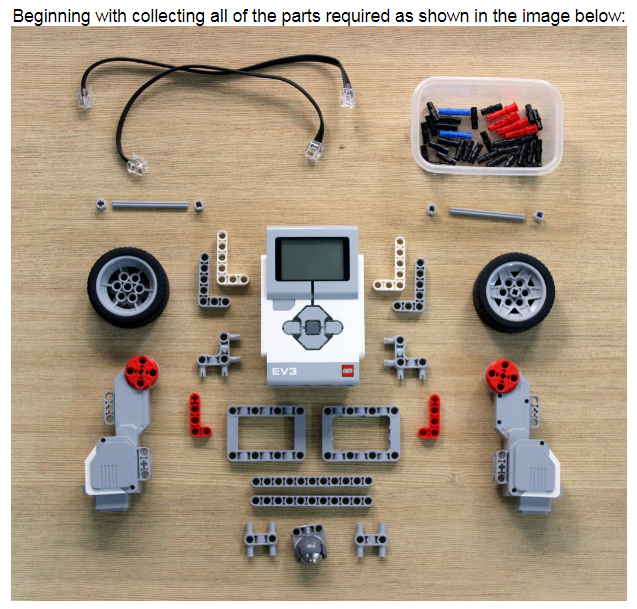 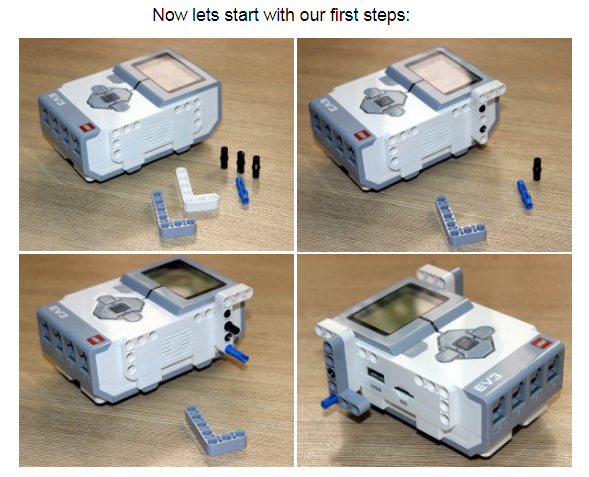 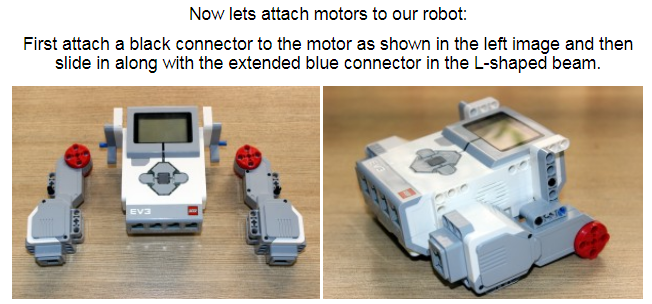 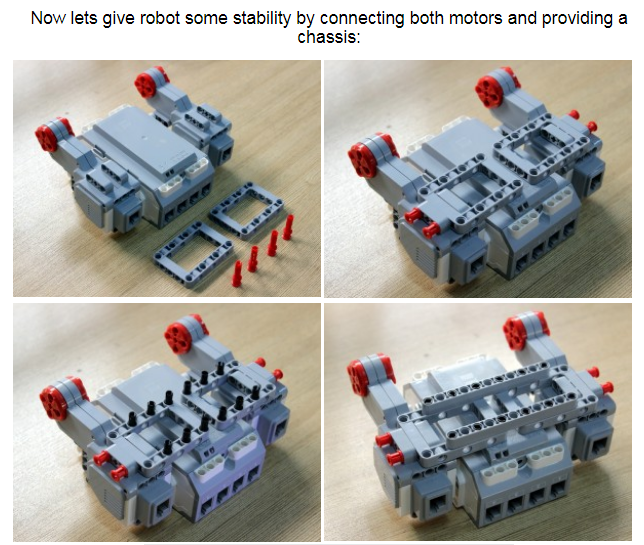 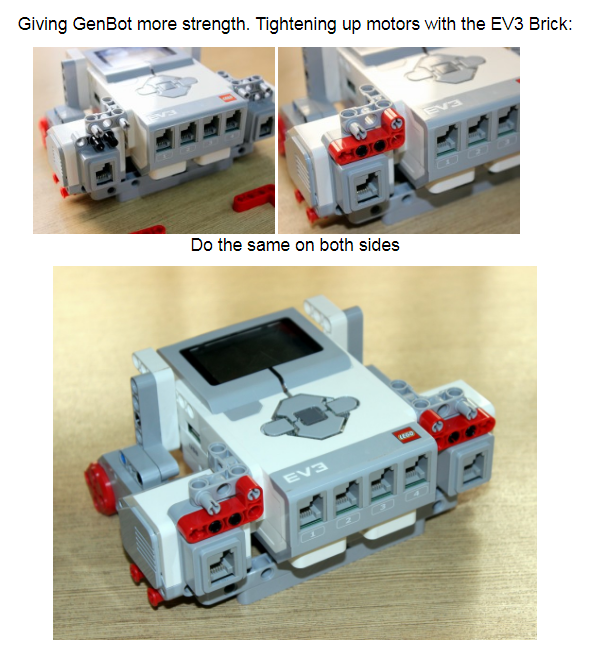 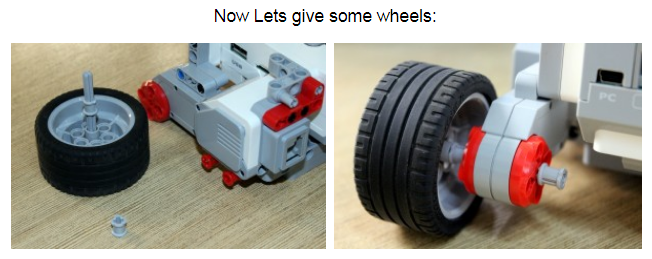 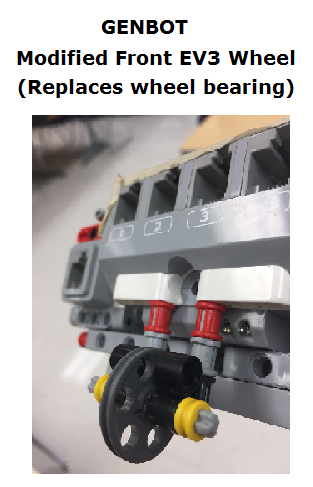 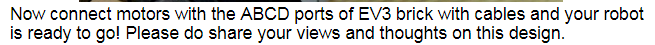 